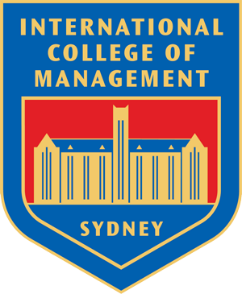 External Accommodation Application FormArrival Date: ________________________________Departure Date: _____________________________Title: _____________Full Name: __________________________________Email: ______________________________________Date of Birth: ________________________________Room/Bed Type – Preference 1:__________________Room/Bed Type – Preference 2: __________________Comments: ___________________________________Once completed, please send it to reservations@icms.edu.au 